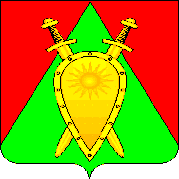 Администрация городского округа ЗАТО п. ГорныйП О С Т А Н О В Л Е Н И Е29 сентября 2023 года			 				                № 301Об утверждении программы профилактики рисков причинения вреда (ущерба) охраняемым законом ценностям при осуществлении муниципального земельного контроля на территории городского округа ЗАТО п. ГорныйНа основании Постановления Правительства РФ от 25.06.2021 № 990 «Об утверждении Правил разработки и утверждения контрольными (надзорными) органами программы профилактики рисков причинения вреда (ущерба) охраняемым законом ценностям», администрация городского округа ЗАТО п. Горный постановляет:Утвердить Программу профилактики рисков причинения вреда (ущерба) охраняемым законом ценностям при осуществлении муниципального земельного контроля на территории городского округа ЗАТО п. Горный.Настоящее постановление вступает в силу после его опубликования (обнародования) на официальном сайте городского округа ЗАТО п.Горный http://gorniy.75.ru.И. о главы ЗАТО п. Горный                                                       М. А. Федорова                 Главный специалист администрациигородского округа ЗАТО п. Горный__________________А.Г.Дудник«____» _________ 2023 г.Главный специалист администрациигородского округа ЗАТО п. Горный__________________Д .М. Шишкин«____» _________ 2023 г.Приложение кПостановлению администрации№ от 29.09.2023г. №301Программапрофилактики рисков причинения вреда (ущерба) охраняемым законом ценностям при осуществлении муниципального земельного контроляНастоящая программа профилактики рисков причинения вреда (ущерба) охраняемым законом ценностям при осуществлении муниципального земельного контроля (далее - Программа), устанавливает порядок проведения профилактических мероприятий, направленных на предупреждение причинения вреда (ущерба) охраняемым законом ценностям, соблюдение которых оценивается в рамках осуществления муниципального земельного контроля (далее – муниципальный контроль).I. Анализ текущего состояния осуществления муниципального контроля, описание текущего развития профилактической деятельности администрации городского округа ЗАТО п. Горный, характеристика проблем, на решение которых направлена Программа Объектами муниципального земельного контроля являются: земли, земельные участки, части земельных участков, расположенные в границах городского округа ЗАТО п. Горный.Муниципальный земельный контроль осуществляется в форме плановых и внеплановых контрольных мероприятий.До 2021 года у городского округа ЗАТО п. Горный отсутствовали вещные права на земельные участки. Федеральным законом от 31.07.2020 № 248-ФЗ «О государственном контроле (надзоре) и муниципальном контроле в Российской Федерации» установлено, что при осуществлении муниципального контроля проведение профилактических мероприятий, направленных на снижение риска причинения вреда (ущерба), является приоритетным по отношению к проведению контрольных (надзорных) мероприятий.Основными проблемами, которые, по своей сути, являются причинами подавляющего большинства выявляемых контрольным (надзорным) органом нарушений требований земельного законодательства Российской Федерации являются:1. Низкие знания правообладателей земельных участков о предъявляемых к ним земельным законодательством Российской Федерации требований о порядке, способах и ограничениях использования земельных участков.Решением данной проблемы является активная реализация должностными лицами контрольного (надзорного) органа профилактических мероприятий в сфере муниципального земельного контроля, в том числе информирование,  консультирование, обобщение правоприменительной практики.2. Сознательное бездействие правообладателей земельных участков.Решением данной проблемы является применение к правообладателем профилактической меры – объявление предостережения о недопустимости нарушения обязательных требований с предложением принять меры по обеспечению соблюдения обязательных требований, поскольку данная мера подлежит применению при получении органом муниципального контроля сведений о готовящихся нарушениях обязательных требований или признаках нарушений обязательных требований и (или) в случае отсутствия подтвержденных данных о том, что нарушение обязательных требований причинило вред (ущерб) охраняемым законом ценностям либо создало угрозу причинения вреда (ущерба) охраняемым законом ценностям. II. Цели и задачи реализации Программы 1. Целями реализации Программы являются: 1) стимулирование добросовестного соблюдения обязательных требований всеми контролируемыми лицами;2) устранение условий, причин и факторов, способных привести к нарушениям обязательных требований и (или) причинению вреда (ущерба) охраняемым законом ценностям;3) создание условий для доведения обязательных требований до контролируемых лиц, повышение информированности о способах их соблюдения.Задачами программы являются:1) укрепление системы профилактики нарушений обязательных требований путем активизации профилактической деятельности;2) разъяснение органом муниципального контроля юридическим лицам и индивидуальным предпринимателям норм законодательства, регламентирующих порядок пользования, распоряжения земельными участками;3) выявление причин, факторов и условий, способствующих нарушениям обязательных требований;4) повышение правосознания и правовой культуры руководителей юридических лиц, индивидуальных предпринимателей и граждан.Профилактические мероприятия, предусмотренные программой профилактики, обязательны для проведения органом муниципального земельного контроля.Орган муниципального контроля может проводить профилактические мероприятия, не предусмотренные программой профилактики.Сроки реализации Программы приведены в перечне основных профилактических мероприятий на 2024 год.III. Перечень профилактических мероприятий, сроки (периодичность) их проведенияВ соответствии с Положением о муниципальном земельном контроле на территории городского округа ЗАТО п. Горный, утвержденном Решением Думы городского округа ЗАТО п. Горный № 30 от 28 октября 2021 года, могут проводиться следующие виды профилактических мероприятий:IV. Показатели результативности и эффективности Программы 1. Мониторинг реализации Программы осуществляется на регулярной основе. Для оценки результативности и эффективности Программы устанавливаются следующие показатели результативности и эффективности:Ожидаемый результат Программы - снижение количества выявленных нарушений обязательных требований, требований, установленных муниципальными правовыми актами при увеличении количества и качества проводимых профилактических мероприятий.2. Сведения о достижении показателей результативности и эффективности Программы включаются в состав доклада о виде муниципального контроля в соответствии со статьей 30 Федерального закона «О государственном контроле (надзоре) и муниципальном контроле в Российской Федерации».№ п/пПрофилактические мероприятияПериодичность проведенияОтветственный исполнитель1.Информирование:Размещение на официальном сайте администрации городского округа ЗАТО п. Горный актуальной информации:Жилищный отдел администрации городского округа ЗАТО п. Горный1.- тексты нормативных правовых актов, регулирующих осуществление муниципального земельного контроля;поддерживать в актуальном состоянииЖилищный отдел администрации городского округа ЗАТО п. Горный1.- сведения об изменениях, внесенных в нормативные правовые акты, регулирующие осуществление муниципального земельного контроля, о сроках и порядке их вступления в силу;по мере необходимостиЖилищный отдел администрации городского округа ЗАТО п. Горный1.- перечень нормативных правовых актов с указанием структурных единиц этих актов, содержащих обязательные требования, оценка соблюдения которых является предметом контроля, а также информацию о мерах ответственности, применяемых при нарушении обязательных требований, с текстами в действующей редакции;поддерживать в актуальном состоянииЖилищный отдел администрации городского округа ЗАТО п. Горный1.- перечень индикаторов риска нарушения обязательных требований, порядок отнесения объектов контроля к категориям риска;не позднее 3 рабочих дней после утвержденияЖилищный отдел администрации городского округа ЗАТО п. Горный1.- перечень объектов контроля, учитываемых в рамках формирования ежегодного плана контрольных (надзорных) мероприятий, с указанием категории риска;не позднее 10 рабочих дней после утвержденияЖилищный отдел администрации городского округа ЗАТО п. Горный1.- исчерпывающий перечень сведений, которые могут запрашиваться контрольным (надзорным) органом у контролируемого лица;в течение 2024 г, поддерживать в актуальном состоянииЖилищный отдел администрации городского округа ЗАТО п. Горный1.- сведения о способах получения консультаций по вопросам соблюдения обязательных требований;в течение 2024, поддерживать в актуальном состоянииЖилищный отдел администрации городского округа ЗАТО п. Горный1.- сведения о порядке досудебного обжалования решений контрольного (надзорного) органа, действий (бездействия) его должностных лиц;в течение 2024 г, поддерживать в актуальном состоянииЖилищный отдел администрации городского округа ЗАТО п. Горный1.- доклады, содержащие результаты обобщения правоприменительной практики контрольного (надзорного) органа;в срок до 3 дней со дня утверждения доклада (с периодичностью, не реже одного раза в год)Жилищный отдел администрации городского округа ЗАТО п. Горный1.- ежегодный доклад о муниципальном земельном контроле;в срок до 3 дней со дня утверждения доклада (не позднее 15 марта 2024 г.)Жилищный отдел администрации городского округа ЗАТО п. Горный1.- письменные разъяснения, подписанные уполномоченным должностным лицомв случае осуществления консультирования по однотипным обращениям контролируемых лицЖилищный отдел администрации городского округа ЗАТО п. Горный1.- программа профилактики на 2023 г. не позднее 1 октября 2024 г. (проект Программы для общественного обсуждения);в течение 5 дней со дня утверждения (утвержденной Программы)Жилищный отдел администрации городского округа ЗАТО п. Горный1.- ежегодные планы проведения плановых контрольных (надзорных) мероприятий по муниципальному земельному контролюв течение 5 рабочих дней со дня их утверждения (до 15 декабря года, предшествующего году реализации ежегодного плана)Жилищный отдел администрации городского округа ЗАТО п. Горный- руководства по соблюдению обязательных требований, разработанные и утвержденные в соответствии с Федеральным законом «Об обязательных требованиях в Российской Федерации»в течение 2024 годаЖилищный отдел администрации городского округа ЗАТО п. ГорныйИнформирование контролируемых лиц и иных заинтересованных лиц по вопросам соблюдения обязательных требований  земельного законодательства осуществляется посредством:в течение 2024 годаЖилищный отдел администрации городского округа ЗАТО п. Горный- публикаций в средствах массовой информации (газеты, журналы);в течение 2024 годаЖилищный отдел администрации городского округа ЗАТО п. Горный- публикаций на официальном сайте администрации Городского округа ЗАТО п. Горный в специальном разделе, посвященном контрольной деятельностив течение 2024 г.Жилищный отдел администрации городского округа ЗАТО п. Горный2.Обобщение контрольным (надзорным) органом правоприменительной практики осуществления муниципального земельного контроля в части компетенцииежегодно, не позднее 1 марта 2024 годаЖилищный отдел администрации городского округа ЗАТО п. Горный3.Объявление предостережения о недопустимости нарушения обязательных требований в установленных российским законодательством случаяхВ соответствии с российским законодательством(предостережение составляется и подписывается уполномоченным должностным лицом контрольного органа в срок не позднее 30 дней со дня получения сведений о готовящихся нарушениях обязательных требований или признаках нарушений обязательных требований)Жилищный отдел администрации городского округа ЗАТО п. Горный4.Консультирование должностным лицом контрольного (надзорного) органа (по телефону, посредством видео-конференц-связи, на личном приеме либо в ходе проведения профилактического мероприятия, контрольного (надзорного) мероприятия)по вопросам, связанным с организацией и осуществлением муниципального земельного контроля в отношении контролируемых лиц по следующим вопросам:а) местонахождение, контактные телефоны, адрес официального сайта администрации городского округа ЗАТО п. Горный в сети «Интернет» и адреса электронной почты;б) график работы органа муниципального контроля, время приема посетителей;в) номера кабинетов, где проводятся прием и информирование посетителей по вопросам осуществления муниципального контроля;г) перечень нормативных правовых актов, регулирующих осуществление муниципального контроля;д) перечень актов, содержащих обязательные требованияе)предоставление правообладателю информации о присвоенной земельному участку категории риска, а также сведения, использованные при отнесении земельного участка к определенной категории рискаПо обращениям контролируемых лиц и их представителей, поступившим в течении 2024 года, проводится в устной и письменной форме без взимания платы.по запросу правообладателя земельного участка должностные лица, уполномоченные осуществлять муниципальный земельный контроль, в срок, не превышающий 15 дней со дня поступления запросаЖилищный отдел администрации городского округа ЗАТО п. Горный6.Разработка и утверждение Программы профилактики рисков причинения вреда (ущерба) охраняемым законом ценностям по муниципальному земельному контролю на территориигородского округа ЗАТО п. Горный  на 2024 годне позднее 1 октября 2023 г. (разработка);не позднее 20 декабря 2023 г.(утверждение)Жилищный отдел администрации городского округа ЗАТО п. Горный№ п/пНаименование показателяЦелевое значение показателя, % № п/пНаименование показателя2024 год1231Обеспечение размещения на официальном сайте городского округа ЗАТО п.Горный в информационно-телекоммуникационной сети «Интернет» информации о принятых и готовящихся изменениях обязательных требований1002Выполнение профилактических программных мероприятий согласно плану1003Направление предостережений онедопустимости нарушений обязательных требований в сфере земельного законодательства100 4Информирование контролируемых лиц и иных заинтересованных лиц по вопросам соблюдения обязательных требований земельного законодательства100